УКАЗГЛАВЫ ЧУВАШСКОЙ РЕСПУБЛИКИОБ УТВЕРЖДЕНИИ ПРИМЕРНОГО ПОЛОЖЕНИЯО СТРУКТУРНОМ ПОДРАЗДЕЛЕНИИ ОРГАНА ИСПОЛНИТЕЛЬНОЙ ВЛАСТИЧУВАШСКОЙ РЕСПУБЛИКИ, НА КОТОРОЕ ВОЗЛОЖЕНЫ ФУНКЦИИПО ПРОФИЛАКТИКЕ КОРРУПЦИОННЫХ И ИНЫХ ПРАВОНАРУШЕНИЙРуководствуясь статьей 73 Конституции Чувашской Республики, постановляю:1. Утвердить прилагаемое Примерное положение о структурном подразделении органа исполнительной власти Чувашской Республики, на которое возложены функции по профилактике коррупционных и иных правонарушений.2. Утратил силу. - Указ Главы ЧР от 05.08.2021 N 117.3. Рекомендовать государственным органам Чувашской Республики, не входящим в структуру органов исполнительной власти Чувашской Республики, утвержденную Указом Главы Чувашской Республики от 23 сентября 2020 г. N 241, и органам местного самоуправления в Чувашской Республике при утверждении положений о структурных подразделениях, на которые возложены функции по профилактике коррупционных и иных правонарушений, руководствоваться настоящим Указом.(п. 3 в ред. Указа Главы ЧР от 05.08.2021 N 117)4. Настоящий Указ вступает в силу через десять дней после дня его официального опубликования.ГлаваЧувашской РеспубликиМ.ИГНАТЬЕВг. Чебоксары19 августа 2016 годаN 112УтвержденоУказом ГлавыЧувашской Республикиот 19.08.2016 N 112ПРИМЕРНОЕ ПОЛОЖЕНИЕО СТРУКТУРНОМ ПОДРАЗДЕЛЕНИИ ОРГАНА ИСПОЛНИТЕЛЬНОЙ ВЛАСТИЧУВАШСКОЙ РЕСПУБЛИКИ, НА КОТОРОЕ ВОЗЛОЖЕНЫ ФУНКЦИИПО ПРОФИЛАКТИКЕ КОРРУПЦИОННЫХ И ИНЫХ ПРАВОНАРУШЕНИЙI. Общие положения1. Настоящим Примерным положением определяются правовое положение, основные задачи и функции структурного подразделения органа исполнительной власти Чувашской Республики, на которое возложены функции по профилактике коррупционных и иных правонарушений в соответствующем органе исполнительной власти Чувашской Республики (далее - подразделение по профилактике коррупционных правонарушений).2. Подразделение по профилактике коррупционных правонарушений в своей деятельности руководствуется Конституцией Российской Федерации, федеральными конституционными законами, федеральными законами, указами и распоряжениями Президента Российской Федерации, постановлениями и распоряжениями Правительства Российской Федерации, иными нормативными правовыми актами Российской Федерации, решениями Совета при Президенте Российской Федерации по противодействию коррупции и его президиума, принятыми в пределах их компетенции, Конституцией Чувашской Республики, законами Чувашской Республики, указами и распоряжениями Главы Чувашской Республики, постановлениями и распоряжениями Кабинета Министров Чувашской Республики, решениями Комиссии по координации работы по противодействию коррупции в Чувашской Республике, принятыми в пределах ее компетенции, а также настоящим Примерным положением.3. Подразделение по профилактике коррупционных правонарушений находится в непосредственном подчинении руководителя органа исполнительной власти Чувашской Республики (далее - орган исполнительной власти).Руководитель подразделения по профилактике коррупционных правонарушений несет персональную ответственность за деятельность этого подразделения.4. Подразделение по профилактике коррупционных правонарушений в пределах своей компетенции взаимодействует с Управлением Главы Чувашской Республики по вопросам противодействия коррупции.(в ред. Указов Главы ЧР от 21.12.2018 N 153, от 10.08.2020 N 207, от 05.08.2021 N 117)II. Основные задачи подразделения по профилактикекоррупционных правонарушений5. Основными задачами подразделения по профилактике коррупционных правонарушений являются:а) формирование у государственных гражданских служащих Чувашской Республики в органе исполнительной власти (далее - служащий) нетерпимости к коррупционному поведению;б) профилактика коррупционных правонарушений в органе исполнительной власти;в) разработка и принятие мер, направленных на обеспечение соблюдения служащими запретов, ограничений и требований, установленных в целях противодействия коррупции;г) осуществление контроля:за соблюдением служащими запретов, ограничений и требований, установленных в целях противодействия коррупции;за соблюдением законодательства Российской Федерации о противодействии коррупции в организациях, находящихся в ведении органа исполнительной власти, а также за реализацией в них мер по профилактике коррупционных правонарушений.III. Основные функции подразделения по профилактикекоррупционных правонарушений6. Подразделение по профилактике коррупционных правонарушений осуществляет следующие основные функции:а) обеспечение соблюдения служащими запретов, ограничений и требований, установленных в целях противодействия коррупции;б) принятие мер по выявлению и устранению причин и условий, способствующих возникновению конфликта интересов на государственной гражданской службе Чувашской Республики в органе исполнительной власти (далее - гражданская служба);в) обеспечение деятельности комиссии по соблюдению требований к служебному поведению служащих и урегулированию конфликта интересов, созданной в органе исполнительной власти;г) оказание служащим консультативной помощи по вопросам, связанным с применением законодательства Российской Федерации о противодействии коррупции, а также с подготовкой сообщений о фактах коррупции;д) обеспечение соблюдения в органе исполнительной власти законных прав и интересов служащего, сообщившего о ставшем ему известном факте коррупции;е) обеспечение реализации служащими обязанности уведомлять представителя нанимателя, органы прокуратуры или другие государственные органы обо всех случаях обращения к ним каких-либо лиц в целях склонения их к совершению коррупционных правонарушений;ж) осуществление проверки:достоверности и полноты сведений о доходах, об имуществе и обязательствах имущественного характера, а также иных сведений, представленных гражданами, претендующими на замещение должностей гражданской службы;достоверности и полноты сведений о доходах, расходах, об имуществе и обязательствах имущественного характера, представленных служащими в соответствии с законодательством Российской Федерации и законодательством Чувашской Республики;соблюдения служащими запретов, ограничений и требований, установленных в целях противодействия коррупции;соблюдения гражданами, замещавшими должности гражданской службы, ограничений при заключении ими после увольнения с гражданской службы трудового договора и (или) гражданско-правового договора в случаях, предусмотренных федеральными законами;з) подготовка в пределах своей компетенции проектов нормативных правовых актов по вопросам противодействия коррупции;и) анализ сведений:о доходах, об имуществе и обязательствах имущественного характера, представленных гражданами, претендующими на замещение должностей гражданской службы;о доходах, расходах, об имуществе и обязательствах имущественного характера, представленных служащими в соответствии с законодательством Российской Федерации и законодательством Чувашской Республики;о соблюдении служащими запретов, ограничений и требований, установленных в целях противодействия коррупции;о соблюдении гражданами, замещавшими должности гражданской службы, ограничений при заключении ими после увольнения со службы трудового договора и (или) гражданско-правового договора в случаях, предусмотренных федеральными законами;к) размещение сведений о доходах, расходах, об имуществе и обязательствах имущественного характера служащих, их супруг (супругов) и несовершеннолетних детей на официальном сайте органа исполнительной власти на Портале органов власти Чувашской Республики в информационно-телекоммуникационной сети "Интернет", а также обеспечение предоставления этих сведений общероссийским и республиканским средствам массовой информации для опубликования;л) организация в пределах своей компетенции антикоррупционного просвещения служащих;м) осуществление иных функций в области противодействия коррупции в соответствии с законодательством Российской Федерации и законодательством Чувашской Республики.7. В целях реализации своих функций подразделение по профилактике коррупционных правонарушений:а) обеспечивает соответствие проводимых мероприятий целям противодействия коррупции и установленным законодательством Российской Федерации и законодательством Чувашской Республики требованиям;б) подготавливает для направления в установленном порядке в федеральные органы исполнительной власти, уполномоченные на осуществление оперативно-разыскной деятельности, в органы прокуратуры Российской Федерации, иные федеральные государственные органы, территориальные органы федеральных государственных органов, государственные органы Чувашской Республики, государственные органы иных субъектов Российской Федерации, органы местного самоуправления, на предприятия, в организации и общественные объединения запросы об имеющихся у них сведениях о доходах, расходах, об имуществе и обязательствах имущественного характера служащих, их супруг (супругов) и несовершеннолетних детей, о соблюдении ими запретов, ограничений и требований, установленных в целях противодействия коррупции, а также об иных сведениях в случаях, предусмотренных нормативными правовыми актами Российской Федерации;(в ред. Указа Главы ЧР от 29.12.2017 N 143)в) осуществляет в пределах своей компетенции взаимодействие с правоохранительными органами, территориальными органами федеральных органов исполнительной власти в Чувашской Республике, организациями, находящимися в ведении органа исполнительной власти, институтами гражданского общества, средствами массовой информации, научными и другими организациями;г) проводит с гражданами и должностными лицами с их согласия беседы, получает от них пояснения по представленным в установленном порядке сведениям о доходах, расходах, об имуществе и обязательствах имущественного характера и по иным материалам;д) получает в пределах своей компетенции информацию от физических и юридических лиц (с их согласия);е) представляет в комиссию по соблюдению требований к служебному поведению служащих и урегулированию конфликта интересов, образованную в органе исполнительной власти, Комиссию по соблюдению требований к служебному поведению лиц, замещающих должности государственной гражданской службы Чувашской Республики руководителей органов исполнительной власти Чувашской Республики, первых заместителей и заместителей руководителей органов исполнительной власти Чувашской Республики, и урегулированию конфликта интересов информацию и материалы, необходимые для работы этих комиссий;ж) готовит информацию и материалы, необходимые для работы Комиссии по координации работы по противодействию коррупции в Чувашской Республике;з) проводит иные мероприятия, направленные на противодействие коррупции.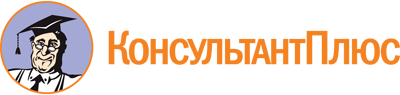 Указ Главы ЧР от 19.08.2016 N 112
(ред. от 05.08.2021)
"Об утверждении Примерного положения о структурном подразделении органа исполнительной власти Чувашской Республики, на которое возложены функции по профилактике коррупционных и иных правонарушений"Документ предоставлен КонсультантПлюс

www.consultant.ru

Дата сохранения: 14.03.2024
 19 августа 2016 годаN 112Список изменяющих документов(в ред. Указов Главы ЧР от 29.12.2017 N 143, от 21.12.2018 N 153,от 10.08.2020 N 207, от 05.08.2021 N 117)Список изменяющих документов(в ред. Указов Главы ЧР от 29.12.2017 N 143, от 21.12.2018 N 153,от 10.08.2020 N 207, от 05.08.2021 N 117)